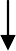 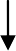 T.C.SİİRT ÜNİVERSİTESİİş Akış Süreç ÇizelgesiT.C.SİİRT ÜNİVERSİTESİİş Akış Süreç ÇizelgesiYayın Tarihi:20.07.2018T.C.SİİRT ÜNİVERSİTESİİş Akış Süreç ÇizelgesiT.C.SİİRT ÜNİVERSİTESİİş Akış Süreç ÇizelgesiRevize Tarihi: --GENEL SEKRETERLİKGENEL SEKRETERLİKVersiyon No: 0GENEL SEKRETERLİKGENEL SEKRETERLİKİş Akış No:17İHALE DOKÜMANINA ŞİKÂYET İŞ AKIŞ SÜRECİİHALE DOKÜMANINA ŞİKÂYET İŞ AKIŞ SÜRECİSorumlusuMevzuatlar/DokümanlarAday, istekli veya istekli olabilecekler ihale sürecindeki işlem ve eylemlerin hukuka aykırı/ eylemler nedeniyle bir hak kaybına veya zarara uğradığını/zarara uğramasının muhtemel olduğu iddiasıyla idareye başvururlar.Yapılan şikâyetbaşvurusu süre	HayırEvet	açısından ve şekilaçısından uygun mu?İdare şikâyete konu hususu değerlendirmeden, gerekçesiylebirlikte şikâyeti reddeder.Eğer şikayet süre (başvuru veya teklif sunulmadan önce en geç ihale veya son başvuru tarihinden üç iş günü öncesi) ve şekil şartlarını taşıyorsa, şikayete konu husus idarece/teknik üyelerce ihale veya son başvuru tarihinden önce sonuçlandırılması gerekmektedir.Şikayet üzerine yapılan incelemede tekliflerin hazırlanmasını veya işin gerçekleştirilmesini etkileyebilecek maddi veya teknikhataların veya eksikliklerin bulunması ve idarece ihale dokümanında düzeltme yapılmasına karar verilmesi halinde, gerekli düzeltme yapılarak, ihale dokümanının bağlayıcı birparçası olan zeyilname düzenlenir ve son teklif verme gününden en az on gün öncesinde bilgi sahibi olmalarını temin edecekşekilde ihale dokümanı alanların tamamına gönderilir. (İdarece yapılan düzenleme ilanda belirtilen hususlardan herhangi birini kapsıyorsa ayrıca düzeltme ilanı yapılması gerekmektedir. Bknz.Düzeltme İlanı iş Akış Çizelgesi)2Aday, istekli veya istekli olabilecekler ihale sürecindeki işlem ve eylemlerin hukuka aykırı/ eylemler nedeniyle bir hak kaybına veya zarara uğradığını/zarara uğramasının muhtemel olduğu iddiasıyla idareye başvururlar.Yapılan şikâyetbaşvurusu süre	HayırEvet	açısından ve şekilaçısından uygun mu?İdare şikâyete konu hususu değerlendirmeden, gerekçesiylebirlikte şikâyeti reddeder.Eğer şikayet süre (başvuru veya teklif sunulmadan önce en geç ihale veya son başvuru tarihinden üç iş günü öncesi) ve şekil şartlarını taşıyorsa, şikayete konu husus idarece/teknik üyelerce ihale veya son başvuru tarihinden önce sonuçlandırılması gerekmektedir.Şikayet üzerine yapılan incelemede tekliflerin hazırlanmasını veya işin gerçekleştirilmesini etkileyebilecek maddi veya teknikhataların veya eksikliklerin bulunması ve idarece ihale dokümanında düzeltme yapılmasına karar verilmesi halinde, gerekli düzeltme yapılarak, ihale dokümanının bağlayıcı birparçası olan zeyilname düzenlenir ve son teklif verme gününden en az on gün öncesinde bilgi sahibi olmalarını temin edecekşekilde ihale dokümanı alanların tamamına gönderilir. (İdarece yapılan düzenleme ilanda belirtilen hususlardan herhangi birini kapsıyorsa ayrıca düzeltme ilanı yapılması gerekmektedir. Bknz.Düzeltme İlanı iş Akış Çizelgesi)2* Aday, İstekli* İhalelere YönelikAday, istekli veya istekli olabilecekler ihale sürecindeki işlem ve eylemlerin hukuka aykırı/ eylemler nedeniyle bir hak kaybına veya zarara uğradığını/zarara uğramasının muhtemel olduğu iddiasıyla idareye başvururlar.Yapılan şikâyetbaşvurusu süre	HayırEvet	açısından ve şekilaçısından uygun mu?İdare şikâyete konu hususu değerlendirmeden, gerekçesiylebirlikte şikâyeti reddeder.Eğer şikayet süre (başvuru veya teklif sunulmadan önce en geç ihale veya son başvuru tarihinden üç iş günü öncesi) ve şekil şartlarını taşıyorsa, şikayete konu husus idarece/teknik üyelerce ihale veya son başvuru tarihinden önce sonuçlandırılması gerekmektedir.Şikayet üzerine yapılan incelemede tekliflerin hazırlanmasını veya işin gerçekleştirilmesini etkileyebilecek maddi veya teknikhataların veya eksikliklerin bulunması ve idarece ihale dokümanında düzeltme yapılmasına karar verilmesi halinde, gerekli düzeltme yapılarak, ihale dokümanının bağlayıcı birparçası olan zeyilname düzenlenir ve son teklif verme gününden en az on gün öncesinde bilgi sahibi olmalarını temin edecekşekilde ihale dokümanı alanların tamamına gönderilir. (İdarece yapılan düzenleme ilanda belirtilen hususlardan herhangi birini kapsıyorsa ayrıca düzeltme ilanı yapılması gerekmektedir. Bknz.Düzeltme İlanı iş Akış Çizelgesi)2Aday, istekli veya istekli olabilecekler ihale sürecindeki işlem ve eylemlerin hukuka aykırı/ eylemler nedeniyle bir hak kaybına veya zarara uğradığını/zarara uğramasının muhtemel olduğu iddiasıyla idareye başvururlar.Yapılan şikâyetbaşvurusu süre	HayırEvet	açısından ve şekilaçısından uygun mu?İdare şikâyete konu hususu değerlendirmeden, gerekçesiylebirlikte şikâyeti reddeder.Eğer şikayet süre (başvuru veya teklif sunulmadan önce en geç ihale veya son başvuru tarihinden üç iş günü öncesi) ve şekil şartlarını taşıyorsa, şikayete konu husus idarece/teknik üyelerce ihale veya son başvuru tarihinden önce sonuçlandırılması gerekmektedir.Şikayet üzerine yapılan incelemede tekliflerin hazırlanmasını veya işin gerçekleştirilmesini etkileyebilecek maddi veya teknikhataların veya eksikliklerin bulunması ve idarece ihale dokümanında düzeltme yapılmasına karar verilmesi halinde, gerekli düzeltme yapılarak, ihale dokümanının bağlayıcı birparçası olan zeyilname düzenlenir ve son teklif verme gününden en az on gün öncesinde bilgi sahibi olmalarını temin edecekşekilde ihale dokümanı alanların tamamına gönderilir. (İdarece yapılan düzenleme ilanda belirtilen hususlardan herhangi birini kapsıyorsa ayrıca düzeltme ilanı yapılması gerekmektedir. Bknz.Düzeltme İlanı iş Akış Çizelgesi)2veya İstekliBaşvurular HakkındaAday, istekli veya istekli olabilecekler ihale sürecindeki işlem ve eylemlerin hukuka aykırı/ eylemler nedeniyle bir hak kaybına veya zarara uğradığını/zarara uğramasının muhtemel olduğu iddiasıyla idareye başvururlar.Yapılan şikâyetbaşvurusu süre	HayırEvet	açısından ve şekilaçısından uygun mu?İdare şikâyete konu hususu değerlendirmeden, gerekçesiylebirlikte şikâyeti reddeder.Eğer şikayet süre (başvuru veya teklif sunulmadan önce en geç ihale veya son başvuru tarihinden üç iş günü öncesi) ve şekil şartlarını taşıyorsa, şikayete konu husus idarece/teknik üyelerce ihale veya son başvuru tarihinden önce sonuçlandırılması gerekmektedir.Şikayet üzerine yapılan incelemede tekliflerin hazırlanmasını veya işin gerçekleştirilmesini etkileyebilecek maddi veya teknikhataların veya eksikliklerin bulunması ve idarece ihale dokümanında düzeltme yapılmasına karar verilmesi halinde, gerekli düzeltme yapılarak, ihale dokümanının bağlayıcı birparçası olan zeyilname düzenlenir ve son teklif verme gününden en az on gün öncesinde bilgi sahibi olmalarını temin edecekşekilde ihale dokümanı alanların tamamına gönderilir. (İdarece yapılan düzenleme ilanda belirtilen hususlardan herhangi birini kapsıyorsa ayrıca düzeltme ilanı yapılması gerekmektedir. Bknz.Düzeltme İlanı iş Akış Çizelgesi)2Aday, istekli veya istekli olabilecekler ihale sürecindeki işlem ve eylemlerin hukuka aykırı/ eylemler nedeniyle bir hak kaybına veya zarara uğradığını/zarara uğramasının muhtemel olduğu iddiasıyla idareye başvururlar.Yapılan şikâyetbaşvurusu süre	HayırEvet	açısından ve şekilaçısından uygun mu?İdare şikâyete konu hususu değerlendirmeden, gerekçesiylebirlikte şikâyeti reddeder.Eğer şikayet süre (başvuru veya teklif sunulmadan önce en geç ihale veya son başvuru tarihinden üç iş günü öncesi) ve şekil şartlarını taşıyorsa, şikayete konu husus idarece/teknik üyelerce ihale veya son başvuru tarihinden önce sonuçlandırılması gerekmektedir.Şikayet üzerine yapılan incelemede tekliflerin hazırlanmasını veya işin gerçekleştirilmesini etkileyebilecek maddi veya teknikhataların veya eksikliklerin bulunması ve idarece ihale dokümanında düzeltme yapılmasına karar verilmesi halinde, gerekli düzeltme yapılarak, ihale dokümanının bağlayıcı birparçası olan zeyilname düzenlenir ve son teklif verme gününden en az on gün öncesinde bilgi sahibi olmalarını temin edecekşekilde ihale dokümanı alanların tamamına gönderilir. (İdarece yapılan düzenleme ilanda belirtilen hususlardan herhangi birini kapsıyorsa ayrıca düzeltme ilanı yapılması gerekmektedir. Bknz.Düzeltme İlanı iş Akış Çizelgesi)2OlabileceklerYönetmelikAday, istekli veya istekli olabilecekler ihale sürecindeki işlem ve eylemlerin hukuka aykırı/ eylemler nedeniyle bir hak kaybına veya zarara uğradığını/zarara uğramasının muhtemel olduğu iddiasıyla idareye başvururlar.Yapılan şikâyetbaşvurusu süre	HayırEvet	açısından ve şekilaçısından uygun mu?İdare şikâyete konu hususu değerlendirmeden, gerekçesiylebirlikte şikâyeti reddeder.Eğer şikayet süre (başvuru veya teklif sunulmadan önce en geç ihale veya son başvuru tarihinden üç iş günü öncesi) ve şekil şartlarını taşıyorsa, şikayete konu husus idarece/teknik üyelerce ihale veya son başvuru tarihinden önce sonuçlandırılması gerekmektedir.Şikayet üzerine yapılan incelemede tekliflerin hazırlanmasını veya işin gerçekleştirilmesini etkileyebilecek maddi veya teknikhataların veya eksikliklerin bulunması ve idarece ihale dokümanında düzeltme yapılmasına karar verilmesi halinde, gerekli düzeltme yapılarak, ihale dokümanının bağlayıcı birparçası olan zeyilname düzenlenir ve son teklif verme gününden en az on gün öncesinde bilgi sahibi olmalarını temin edecekşekilde ihale dokümanı alanların tamamına gönderilir. (İdarece yapılan düzenleme ilanda belirtilen hususlardan herhangi birini kapsıyorsa ayrıca düzeltme ilanı yapılması gerekmektedir. Bknz.Düzeltme İlanı iş Akış Çizelgesi)2Aday, istekli veya istekli olabilecekler ihale sürecindeki işlem ve eylemlerin hukuka aykırı/ eylemler nedeniyle bir hak kaybına veya zarara uğradığını/zarara uğramasının muhtemel olduğu iddiasıyla idareye başvururlar.Yapılan şikâyetbaşvurusu süre	HayırEvet	açısından ve şekilaçısından uygun mu?İdare şikâyete konu hususu değerlendirmeden, gerekçesiylebirlikte şikâyeti reddeder.Eğer şikayet süre (başvuru veya teklif sunulmadan önce en geç ihale veya son başvuru tarihinden üç iş günü öncesi) ve şekil şartlarını taşıyorsa, şikayete konu husus idarece/teknik üyelerce ihale veya son başvuru tarihinden önce sonuçlandırılması gerekmektedir.Şikayet üzerine yapılan incelemede tekliflerin hazırlanmasını veya işin gerçekleştirilmesini etkileyebilecek maddi veya teknikhataların veya eksikliklerin bulunması ve idarece ihale dokümanında düzeltme yapılmasına karar verilmesi halinde, gerekli düzeltme yapılarak, ihale dokümanının bağlayıcı birparçası olan zeyilname düzenlenir ve son teklif verme gününden en az on gün öncesinde bilgi sahibi olmalarını temin edecekşekilde ihale dokümanı alanların tamamına gönderilir. (İdarece yapılan düzenleme ilanda belirtilen hususlardan herhangi birini kapsıyorsa ayrıca düzeltme ilanı yapılması gerekmektedir. Bknz.Düzeltme İlanı iş Akış Çizelgesi)2*DilekçeAday, istekli veya istekli olabilecekler ihale sürecindeki işlem ve eylemlerin hukuka aykırı/ eylemler nedeniyle bir hak kaybına veya zarara uğradığını/zarara uğramasının muhtemel olduğu iddiasıyla idareye başvururlar.Yapılan şikâyetbaşvurusu süre	HayırEvet	açısından ve şekilaçısından uygun mu?İdare şikâyete konu hususu değerlendirmeden, gerekçesiylebirlikte şikâyeti reddeder.Eğer şikayet süre (başvuru veya teklif sunulmadan önce en geç ihale veya son başvuru tarihinden üç iş günü öncesi) ve şekil şartlarını taşıyorsa, şikayete konu husus idarece/teknik üyelerce ihale veya son başvuru tarihinden önce sonuçlandırılması gerekmektedir.Şikayet üzerine yapılan incelemede tekliflerin hazırlanmasını veya işin gerçekleştirilmesini etkileyebilecek maddi veya teknikhataların veya eksikliklerin bulunması ve idarece ihale dokümanında düzeltme yapılmasına karar verilmesi halinde, gerekli düzeltme yapılarak, ihale dokümanının bağlayıcı birparçası olan zeyilname düzenlenir ve son teklif verme gününden en az on gün öncesinde bilgi sahibi olmalarını temin edecekşekilde ihale dokümanı alanların tamamına gönderilir. (İdarece yapılan düzenleme ilanda belirtilen hususlardan herhangi birini kapsıyorsa ayrıca düzeltme ilanı yapılması gerekmektedir. Bknz.Düzeltme İlanı iş Akış Çizelgesi)2Aday, istekli veya istekli olabilecekler ihale sürecindeki işlem ve eylemlerin hukuka aykırı/ eylemler nedeniyle bir hak kaybına veya zarara uğradığını/zarara uğramasının muhtemel olduğu iddiasıyla idareye başvururlar.Yapılan şikâyetbaşvurusu süre	HayırEvet	açısından ve şekilaçısından uygun mu?İdare şikâyete konu hususu değerlendirmeden, gerekçesiylebirlikte şikâyeti reddeder.Eğer şikayet süre (başvuru veya teklif sunulmadan önce en geç ihale veya son başvuru tarihinden üç iş günü öncesi) ve şekil şartlarını taşıyorsa, şikayete konu husus idarece/teknik üyelerce ihale veya son başvuru tarihinden önce sonuçlandırılması gerekmektedir.Şikayet üzerine yapılan incelemede tekliflerin hazırlanmasını veya işin gerçekleştirilmesini etkileyebilecek maddi veya teknikhataların veya eksikliklerin bulunması ve idarece ihale dokümanında düzeltme yapılmasına karar verilmesi halinde, gerekli düzeltme yapılarak, ihale dokümanının bağlayıcı birparçası olan zeyilname düzenlenir ve son teklif verme gününden en az on gün öncesinde bilgi sahibi olmalarını temin edecekşekilde ihale dokümanı alanların tamamına gönderilir. (İdarece yapılan düzenleme ilanda belirtilen hususlardan herhangi birini kapsıyorsa ayrıca düzeltme ilanı yapılması gerekmektedir. Bknz.Düzeltme İlanı iş Akış Çizelgesi)2* Şikâyet DilekçelerineAday, istekli veya istekli olabilecekler ihale sürecindeki işlem ve eylemlerin hukuka aykırı/ eylemler nedeniyle bir hak kaybına veya zarara uğradığını/zarara uğramasının muhtemel olduğu iddiasıyla idareye başvururlar.Yapılan şikâyetbaşvurusu süre	HayırEvet	açısından ve şekilaçısından uygun mu?İdare şikâyete konu hususu değerlendirmeden, gerekçesiylebirlikte şikâyeti reddeder.Eğer şikayet süre (başvuru veya teklif sunulmadan önce en geç ihale veya son başvuru tarihinden üç iş günü öncesi) ve şekil şartlarını taşıyorsa, şikayete konu husus idarece/teknik üyelerce ihale veya son başvuru tarihinden önce sonuçlandırılması gerekmektedir.Şikayet üzerine yapılan incelemede tekliflerin hazırlanmasını veya işin gerçekleştirilmesini etkileyebilecek maddi veya teknikhataların veya eksikliklerin bulunması ve idarece ihale dokümanında düzeltme yapılmasına karar verilmesi halinde, gerekli düzeltme yapılarak, ihale dokümanının bağlayıcı birparçası olan zeyilname düzenlenir ve son teklif verme gününden en az on gün öncesinde bilgi sahibi olmalarını temin edecekşekilde ihale dokümanı alanların tamamına gönderilir. (İdarece yapılan düzenleme ilanda belirtilen hususlardan herhangi birini kapsıyorsa ayrıca düzeltme ilanı yapılması gerekmektedir. Bknz.Düzeltme İlanı iş Akış Çizelgesi)2Aday, istekli veya istekli olabilecekler ihale sürecindeki işlem ve eylemlerin hukuka aykırı/ eylemler nedeniyle bir hak kaybına veya zarara uğradığını/zarara uğramasının muhtemel olduğu iddiasıyla idareye başvururlar.Yapılan şikâyetbaşvurusu süre	HayırEvet	açısından ve şekilaçısından uygun mu?İdare şikâyete konu hususu değerlendirmeden, gerekçesiylebirlikte şikâyeti reddeder.Eğer şikayet süre (başvuru veya teklif sunulmadan önce en geç ihale veya son başvuru tarihinden üç iş günü öncesi) ve şekil şartlarını taşıyorsa, şikayete konu husus idarece/teknik üyelerce ihale veya son başvuru tarihinden önce sonuçlandırılması gerekmektedir.Şikayet üzerine yapılan incelemede tekliflerin hazırlanmasını veya işin gerçekleştirilmesini etkileyebilecek maddi veya teknikhataların veya eksikliklerin bulunması ve idarece ihale dokümanında düzeltme yapılmasına karar verilmesi halinde, gerekli düzeltme yapılarak, ihale dokümanının bağlayıcı birparçası olan zeyilname düzenlenir ve son teklif verme gününden en az on gün öncesinde bilgi sahibi olmalarını temin edecekşekilde ihale dokümanı alanların tamamına gönderilir. (İdarece yapılan düzenleme ilanda belirtilen hususlardan herhangi birini kapsıyorsa ayrıca düzeltme ilanı yapılması gerekmektedir. Bknz.Düzeltme İlanı iş Akış Çizelgesi)2Başvuruda BulunmayaAday, istekli veya istekli olabilecekler ihale sürecindeki işlem ve eylemlerin hukuka aykırı/ eylemler nedeniyle bir hak kaybına veya zarara uğradığını/zarara uğramasının muhtemel olduğu iddiasıyla idareye başvururlar.Yapılan şikâyetbaşvurusu süre	HayırEvet	açısından ve şekilaçısından uygun mu?İdare şikâyete konu hususu değerlendirmeden, gerekçesiylebirlikte şikâyeti reddeder.Eğer şikayet süre (başvuru veya teklif sunulmadan önce en geç ihale veya son başvuru tarihinden üç iş günü öncesi) ve şekil şartlarını taşıyorsa, şikayete konu husus idarece/teknik üyelerce ihale veya son başvuru tarihinden önce sonuçlandırılması gerekmektedir.Şikayet üzerine yapılan incelemede tekliflerin hazırlanmasını veya işin gerçekleştirilmesini etkileyebilecek maddi veya teknikhataların veya eksikliklerin bulunması ve idarece ihale dokümanında düzeltme yapılmasına karar verilmesi halinde, gerekli düzeltme yapılarak, ihale dokümanının bağlayıcı birparçası olan zeyilname düzenlenir ve son teklif verme gününden en az on gün öncesinde bilgi sahibi olmalarını temin edecekşekilde ihale dokümanı alanların tamamına gönderilir. (İdarece yapılan düzenleme ilanda belirtilen hususlardan herhangi birini kapsıyorsa ayrıca düzeltme ilanı yapılması gerekmektedir. Bknz.Düzeltme İlanı iş Akış Çizelgesi)2Aday, istekli veya istekli olabilecekler ihale sürecindeki işlem ve eylemlerin hukuka aykırı/ eylemler nedeniyle bir hak kaybına veya zarara uğradığını/zarara uğramasının muhtemel olduğu iddiasıyla idareye başvururlar.Yapılan şikâyetbaşvurusu süre	HayırEvet	açısından ve şekilaçısından uygun mu?İdare şikâyete konu hususu değerlendirmeden, gerekçesiylebirlikte şikâyeti reddeder.Eğer şikayet süre (başvuru veya teklif sunulmadan önce en geç ihale veya son başvuru tarihinden üç iş günü öncesi) ve şekil şartlarını taşıyorsa, şikayete konu husus idarece/teknik üyelerce ihale veya son başvuru tarihinden önce sonuçlandırılması gerekmektedir.Şikayet üzerine yapılan incelemede tekliflerin hazırlanmasını veya işin gerçekleştirilmesini etkileyebilecek maddi veya teknikhataların veya eksikliklerin bulunması ve idarece ihale dokümanında düzeltme yapılmasına karar verilmesi halinde, gerekli düzeltme yapılarak, ihale dokümanının bağlayıcı birparçası olan zeyilname düzenlenir ve son teklif verme gününden en az on gün öncesinde bilgi sahibi olmalarını temin edecekşekilde ihale dokümanı alanların tamamına gönderilir. (İdarece yapılan düzenleme ilanda belirtilen hususlardan herhangi birini kapsıyorsa ayrıca düzeltme ilanı yapılması gerekmektedir. Bknz.Düzeltme İlanı iş Akış Çizelgesi)2Yetkili Olunduğuna DairAday, istekli veya istekli olabilecekler ihale sürecindeki işlem ve eylemlerin hukuka aykırı/ eylemler nedeniyle bir hak kaybına veya zarara uğradığını/zarara uğramasının muhtemel olduğu iddiasıyla idareye başvururlar.Yapılan şikâyetbaşvurusu süre	HayırEvet	açısından ve şekilaçısından uygun mu?İdare şikâyete konu hususu değerlendirmeden, gerekçesiylebirlikte şikâyeti reddeder.Eğer şikayet süre (başvuru veya teklif sunulmadan önce en geç ihale veya son başvuru tarihinden üç iş günü öncesi) ve şekil şartlarını taşıyorsa, şikayete konu husus idarece/teknik üyelerce ihale veya son başvuru tarihinden önce sonuçlandırılması gerekmektedir.Şikayet üzerine yapılan incelemede tekliflerin hazırlanmasını veya işin gerçekleştirilmesini etkileyebilecek maddi veya teknikhataların veya eksikliklerin bulunması ve idarece ihale dokümanında düzeltme yapılmasına karar verilmesi halinde, gerekli düzeltme yapılarak, ihale dokümanının bağlayıcı birparçası olan zeyilname düzenlenir ve son teklif verme gününden en az on gün öncesinde bilgi sahibi olmalarını temin edecekşekilde ihale dokümanı alanların tamamına gönderilir. (İdarece yapılan düzenleme ilanda belirtilen hususlardan herhangi birini kapsıyorsa ayrıca düzeltme ilanı yapılması gerekmektedir. Bknz.Düzeltme İlanı iş Akış Çizelgesi)2Aday, istekli veya istekli olabilecekler ihale sürecindeki işlem ve eylemlerin hukuka aykırı/ eylemler nedeniyle bir hak kaybına veya zarara uğradığını/zarara uğramasının muhtemel olduğu iddiasıyla idareye başvururlar.Yapılan şikâyetbaşvurusu süre	HayırEvet	açısından ve şekilaçısından uygun mu?İdare şikâyete konu hususu değerlendirmeden, gerekçesiylebirlikte şikâyeti reddeder.Eğer şikayet süre (başvuru veya teklif sunulmadan önce en geç ihale veya son başvuru tarihinden üç iş günü öncesi) ve şekil şartlarını taşıyorsa, şikayete konu husus idarece/teknik üyelerce ihale veya son başvuru tarihinden önce sonuçlandırılması gerekmektedir.Şikayet üzerine yapılan incelemede tekliflerin hazırlanmasını veya işin gerçekleştirilmesini etkileyebilecek maddi veya teknikhataların veya eksikliklerin bulunması ve idarece ihale dokümanında düzeltme yapılmasına karar verilmesi halinde, gerekli düzeltme yapılarak, ihale dokümanının bağlayıcı birparçası olan zeyilname düzenlenir ve son teklif verme gününden en az on gün öncesinde bilgi sahibi olmalarını temin edecekşekilde ihale dokümanı alanların tamamına gönderilir. (İdarece yapılan düzenleme ilanda belirtilen hususlardan herhangi birini kapsıyorsa ayrıca düzeltme ilanı yapılması gerekmektedir. Bknz.Düzeltme İlanı iş Akış Çizelgesi)2Yetkili Olunduğuna DairAday, istekli veya istekli olabilecekler ihale sürecindeki işlem ve eylemlerin hukuka aykırı/ eylemler nedeniyle bir hak kaybına veya zarara uğradığını/zarara uğramasının muhtemel olduğu iddiasıyla idareye başvururlar.Yapılan şikâyetbaşvurusu süre	HayırEvet	açısından ve şekilaçısından uygun mu?İdare şikâyete konu hususu değerlendirmeden, gerekçesiylebirlikte şikâyeti reddeder.Eğer şikayet süre (başvuru veya teklif sunulmadan önce en geç ihale veya son başvuru tarihinden üç iş günü öncesi) ve şekil şartlarını taşıyorsa, şikayete konu husus idarece/teknik üyelerce ihale veya son başvuru tarihinden önce sonuçlandırılması gerekmektedir.Şikayet üzerine yapılan incelemede tekliflerin hazırlanmasını veya işin gerçekleştirilmesini etkileyebilecek maddi veya teknikhataların veya eksikliklerin bulunması ve idarece ihale dokümanında düzeltme yapılmasına karar verilmesi halinde, gerekli düzeltme yapılarak, ihale dokümanının bağlayıcı birparçası olan zeyilname düzenlenir ve son teklif verme gününden en az on gün öncesinde bilgi sahibi olmalarını temin edecekşekilde ihale dokümanı alanların tamamına gönderilir. (İdarece yapılan düzenleme ilanda belirtilen hususlardan herhangi birini kapsıyorsa ayrıca düzeltme ilanı yapılması gerekmektedir. Bknz.Düzeltme İlanı iş Akış Çizelgesi)2Aday, istekli veya istekli olabilecekler ihale sürecindeki işlem ve eylemlerin hukuka aykırı/ eylemler nedeniyle bir hak kaybına veya zarara uğradığını/zarara uğramasının muhtemel olduğu iddiasıyla idareye başvururlar.Yapılan şikâyetbaşvurusu süre	HayırEvet	açısından ve şekilaçısından uygun mu?İdare şikâyete konu hususu değerlendirmeden, gerekçesiylebirlikte şikâyeti reddeder.Eğer şikayet süre (başvuru veya teklif sunulmadan önce en geç ihale veya son başvuru tarihinden üç iş günü öncesi) ve şekil şartlarını taşıyorsa, şikayete konu husus idarece/teknik üyelerce ihale veya son başvuru tarihinden önce sonuçlandırılması gerekmektedir.Şikayet üzerine yapılan incelemede tekliflerin hazırlanmasını veya işin gerçekleştirilmesini etkileyebilecek maddi veya teknikhataların veya eksikliklerin bulunması ve idarece ihale dokümanında düzeltme yapılmasına karar verilmesi halinde, gerekli düzeltme yapılarak, ihale dokümanının bağlayıcı birparçası olan zeyilname düzenlenir ve son teklif verme gününden en az on gün öncesinde bilgi sahibi olmalarını temin edecekşekilde ihale dokümanı alanların tamamına gönderilir. (İdarece yapılan düzenleme ilanda belirtilen hususlardan herhangi birini kapsıyorsa ayrıca düzeltme ilanı yapılması gerekmektedir. Bknz.Düzeltme İlanı iş Akış Çizelgesi)2BelgeAday, istekli veya istekli olabilecekler ihale sürecindeki işlem ve eylemlerin hukuka aykırı/ eylemler nedeniyle bir hak kaybına veya zarara uğradığını/zarara uğramasının muhtemel olduğu iddiasıyla idareye başvururlar.Yapılan şikâyetbaşvurusu süre	HayırEvet	açısından ve şekilaçısından uygun mu?İdare şikâyete konu hususu değerlendirmeden, gerekçesiylebirlikte şikâyeti reddeder.Eğer şikayet süre (başvuru veya teklif sunulmadan önce en geç ihale veya son başvuru tarihinden üç iş günü öncesi) ve şekil şartlarını taşıyorsa, şikayete konu husus idarece/teknik üyelerce ihale veya son başvuru tarihinden önce sonuçlandırılması gerekmektedir.Şikayet üzerine yapılan incelemede tekliflerin hazırlanmasını veya işin gerçekleştirilmesini etkileyebilecek maddi veya teknikhataların veya eksikliklerin bulunması ve idarece ihale dokümanında düzeltme yapılmasına karar verilmesi halinde, gerekli düzeltme yapılarak, ihale dokümanının bağlayıcı birparçası olan zeyilname düzenlenir ve son teklif verme gününden en az on gün öncesinde bilgi sahibi olmalarını temin edecekşekilde ihale dokümanı alanların tamamına gönderilir. (İdarece yapılan düzenleme ilanda belirtilen hususlardan herhangi birini kapsıyorsa ayrıca düzeltme ilanı yapılması gerekmektedir. Bknz.Düzeltme İlanı iş Akış Çizelgesi)2Aday, istekli veya istekli olabilecekler ihale sürecindeki işlem ve eylemlerin hukuka aykırı/ eylemler nedeniyle bir hak kaybına veya zarara uğradığını/zarara uğramasının muhtemel olduğu iddiasıyla idareye başvururlar.Yapılan şikâyetbaşvurusu süre	HayırEvet	açısından ve şekilaçısından uygun mu?İdare şikâyete konu hususu değerlendirmeden, gerekçesiylebirlikte şikâyeti reddeder.Eğer şikayet süre (başvuru veya teklif sunulmadan önce en geç ihale veya son başvuru tarihinden üç iş günü öncesi) ve şekil şartlarını taşıyorsa, şikayete konu husus idarece/teknik üyelerce ihale veya son başvuru tarihinden önce sonuçlandırılması gerekmektedir.Şikayet üzerine yapılan incelemede tekliflerin hazırlanmasını veya işin gerçekleştirilmesini etkileyebilecek maddi veya teknikhataların veya eksikliklerin bulunması ve idarece ihale dokümanında düzeltme yapılmasına karar verilmesi halinde, gerekli düzeltme yapılarak, ihale dokümanının bağlayıcı birparçası olan zeyilname düzenlenir ve son teklif verme gününden en az on gün öncesinde bilgi sahibi olmalarını temin edecekşekilde ihale dokümanı alanların tamamına gönderilir. (İdarece yapılan düzenleme ilanda belirtilen hususlardan herhangi birini kapsıyorsa ayrıca düzeltme ilanı yapılması gerekmektedir. Bknz.Düzeltme İlanı iş Akış Çizelgesi)2*İmza Sirkülerinin AslıAday, istekli veya istekli olabilecekler ihale sürecindeki işlem ve eylemlerin hukuka aykırı/ eylemler nedeniyle bir hak kaybına veya zarara uğradığını/zarara uğramasının muhtemel olduğu iddiasıyla idareye başvururlar.Yapılan şikâyetbaşvurusu süre	HayırEvet	açısından ve şekilaçısından uygun mu?İdare şikâyete konu hususu değerlendirmeden, gerekçesiylebirlikte şikâyeti reddeder.Eğer şikayet süre (başvuru veya teklif sunulmadan önce en geç ihale veya son başvuru tarihinden üç iş günü öncesi) ve şekil şartlarını taşıyorsa, şikayete konu husus idarece/teknik üyelerce ihale veya son başvuru tarihinden önce sonuçlandırılması gerekmektedir.Şikayet üzerine yapılan incelemede tekliflerin hazırlanmasını veya işin gerçekleştirilmesini etkileyebilecek maddi veya teknikhataların veya eksikliklerin bulunması ve idarece ihale dokümanında düzeltme yapılmasına karar verilmesi halinde, gerekli düzeltme yapılarak, ihale dokümanının bağlayıcı birparçası olan zeyilname düzenlenir ve son teklif verme gününden en az on gün öncesinde bilgi sahibi olmalarını temin edecekşekilde ihale dokümanı alanların tamamına gönderilir. (İdarece yapılan düzenleme ilanda belirtilen hususlardan herhangi birini kapsıyorsa ayrıca düzeltme ilanı yapılması gerekmektedir. Bknz.Düzeltme İlanı iş Akış Çizelgesi)2Aday, istekli veya istekli olabilecekler ihale sürecindeki işlem ve eylemlerin hukuka aykırı/ eylemler nedeniyle bir hak kaybına veya zarara uğradığını/zarara uğramasının muhtemel olduğu iddiasıyla idareye başvururlar.Yapılan şikâyetbaşvurusu süre	HayırEvet	açısından ve şekilaçısından uygun mu?İdare şikâyete konu hususu değerlendirmeden, gerekçesiylebirlikte şikâyeti reddeder.Eğer şikayet süre (başvuru veya teklif sunulmadan önce en geç ihale veya son başvuru tarihinden üç iş günü öncesi) ve şekil şartlarını taşıyorsa, şikayete konu husus idarece/teknik üyelerce ihale veya son başvuru tarihinden önce sonuçlandırılması gerekmektedir.Şikayet üzerine yapılan incelemede tekliflerin hazırlanmasını veya işin gerçekleştirilmesini etkileyebilecek maddi veya teknikhataların veya eksikliklerin bulunması ve idarece ihale dokümanında düzeltme yapılmasına karar verilmesi halinde, gerekli düzeltme yapılarak, ihale dokümanının bağlayıcı birparçası olan zeyilname düzenlenir ve son teklif verme gününden en az on gün öncesinde bilgi sahibi olmalarını temin edecekşekilde ihale dokümanı alanların tamamına gönderilir. (İdarece yapılan düzenleme ilanda belirtilen hususlardan herhangi birini kapsıyorsa ayrıca düzeltme ilanı yapılması gerekmektedir. Bknz.Düzeltme İlanı iş Akış Çizelgesi)2Veya Yetkili MercilerceAday, istekli veya istekli olabilecekler ihale sürecindeki işlem ve eylemlerin hukuka aykırı/ eylemler nedeniyle bir hak kaybına veya zarara uğradığını/zarara uğramasının muhtemel olduğu iddiasıyla idareye başvururlar.Yapılan şikâyetbaşvurusu süre	HayırEvet	açısından ve şekilaçısından uygun mu?İdare şikâyete konu hususu değerlendirmeden, gerekçesiylebirlikte şikâyeti reddeder.Eğer şikayet süre (başvuru veya teklif sunulmadan önce en geç ihale veya son başvuru tarihinden üç iş günü öncesi) ve şekil şartlarını taşıyorsa, şikayete konu husus idarece/teknik üyelerce ihale veya son başvuru tarihinden önce sonuçlandırılması gerekmektedir.Şikayet üzerine yapılan incelemede tekliflerin hazırlanmasını veya işin gerçekleştirilmesini etkileyebilecek maddi veya teknikhataların veya eksikliklerin bulunması ve idarece ihale dokümanında düzeltme yapılmasına karar verilmesi halinde, gerekli düzeltme yapılarak, ihale dokümanının bağlayıcı birparçası olan zeyilname düzenlenir ve son teklif verme gününden en az on gün öncesinde bilgi sahibi olmalarını temin edecekşekilde ihale dokümanı alanların tamamına gönderilir. (İdarece yapılan düzenleme ilanda belirtilen hususlardan herhangi birini kapsıyorsa ayrıca düzeltme ilanı yapılması gerekmektedir. Bknz.Düzeltme İlanı iş Akış Çizelgesi)2Aday, istekli veya istekli olabilecekler ihale sürecindeki işlem ve eylemlerin hukuka aykırı/ eylemler nedeniyle bir hak kaybına veya zarara uğradığını/zarara uğramasının muhtemel olduğu iddiasıyla idareye başvururlar.Yapılan şikâyetbaşvurusu süre	HayırEvet	açısından ve şekilaçısından uygun mu?İdare şikâyete konu hususu değerlendirmeden, gerekçesiylebirlikte şikâyeti reddeder.Eğer şikayet süre (başvuru veya teklif sunulmadan önce en geç ihale veya son başvuru tarihinden üç iş günü öncesi) ve şekil şartlarını taşıyorsa, şikayete konu husus idarece/teknik üyelerce ihale veya son başvuru tarihinden önce sonuçlandırılması gerekmektedir.Şikayet üzerine yapılan incelemede tekliflerin hazırlanmasını veya işin gerçekleştirilmesini etkileyebilecek maddi veya teknikhataların veya eksikliklerin bulunması ve idarece ihale dokümanında düzeltme yapılmasına karar verilmesi halinde, gerekli düzeltme yapılarak, ihale dokümanının bağlayıcı birparçası olan zeyilname düzenlenir ve son teklif verme gününden en az on gün öncesinde bilgi sahibi olmalarını temin edecekşekilde ihale dokümanı alanların tamamına gönderilir. (İdarece yapılan düzenleme ilanda belirtilen hususlardan herhangi birini kapsıyorsa ayrıca düzeltme ilanı yapılması gerekmektedir. Bknz.Düzeltme İlanı iş Akış Çizelgesi)2*İhale YetkilisiOnaylı ÖrneğiAday, istekli veya istekli olabilecekler ihale sürecindeki işlem ve eylemlerin hukuka aykırı/ eylemler nedeniyle bir hak kaybına veya zarara uğradığını/zarara uğramasının muhtemel olduğu iddiasıyla idareye başvururlar.Yapılan şikâyetbaşvurusu süre	HayırEvet	açısından ve şekilaçısından uygun mu?İdare şikâyete konu hususu değerlendirmeden, gerekçesiylebirlikte şikâyeti reddeder.Eğer şikayet süre (başvuru veya teklif sunulmadan önce en geç ihale veya son başvuru tarihinden üç iş günü öncesi) ve şekil şartlarını taşıyorsa, şikayete konu husus idarece/teknik üyelerce ihale veya son başvuru tarihinden önce sonuçlandırılması gerekmektedir.Şikayet üzerine yapılan incelemede tekliflerin hazırlanmasını veya işin gerçekleştirilmesini etkileyebilecek maddi veya teknikhataların veya eksikliklerin bulunması ve idarece ihale dokümanında düzeltme yapılmasına karar verilmesi halinde, gerekli düzeltme yapılarak, ihale dokümanının bağlayıcı birparçası olan zeyilname düzenlenir ve son teklif verme gününden en az on gün öncesinde bilgi sahibi olmalarını temin edecekşekilde ihale dokümanı alanların tamamına gönderilir. (İdarece yapılan düzenleme ilanda belirtilen hususlardan herhangi birini kapsıyorsa ayrıca düzeltme ilanı yapılması gerekmektedir. Bknz.Düzeltme İlanı iş Akış Çizelgesi)2Aday, istekli veya istekli olabilecekler ihale sürecindeki işlem ve eylemlerin hukuka aykırı/ eylemler nedeniyle bir hak kaybına veya zarara uğradığını/zarara uğramasının muhtemel olduğu iddiasıyla idareye başvururlar.Yapılan şikâyetbaşvurusu süre	HayırEvet	açısından ve şekilaçısından uygun mu?İdare şikâyete konu hususu değerlendirmeden, gerekçesiylebirlikte şikâyeti reddeder.Eğer şikayet süre (başvuru veya teklif sunulmadan önce en geç ihale veya son başvuru tarihinden üç iş günü öncesi) ve şekil şartlarını taşıyorsa, şikayete konu husus idarece/teknik üyelerce ihale veya son başvuru tarihinden önce sonuçlandırılması gerekmektedir.Şikayet üzerine yapılan incelemede tekliflerin hazırlanmasını veya işin gerçekleştirilmesini etkileyebilecek maddi veya teknikhataların veya eksikliklerin bulunması ve idarece ihale dokümanında düzeltme yapılmasına karar verilmesi halinde, gerekli düzeltme yapılarak, ihale dokümanının bağlayıcı birparçası olan zeyilname düzenlenir ve son teklif verme gününden en az on gün öncesinde bilgi sahibi olmalarını temin edecekşekilde ihale dokümanı alanların tamamına gönderilir. (İdarece yapılan düzenleme ilanda belirtilen hususlardan herhangi birini kapsıyorsa ayrıca düzeltme ilanı yapılması gerekmektedir. Bknz.Düzeltme İlanı iş Akış Çizelgesi)2*İhale Yetkilisi* Red YazısıAday, istekli veya istekli olabilecekler ihale sürecindeki işlem ve eylemlerin hukuka aykırı/ eylemler nedeniyle bir hak kaybına veya zarara uğradığını/zarara uğramasının muhtemel olduğu iddiasıyla idareye başvururlar.Yapılan şikâyetbaşvurusu süre	HayırEvet	açısından ve şekilaçısından uygun mu?İdare şikâyete konu hususu değerlendirmeden, gerekçesiylebirlikte şikâyeti reddeder.Eğer şikayet süre (başvuru veya teklif sunulmadan önce en geç ihale veya son başvuru tarihinden üç iş günü öncesi) ve şekil şartlarını taşıyorsa, şikayete konu husus idarece/teknik üyelerce ihale veya son başvuru tarihinden önce sonuçlandırılması gerekmektedir.Şikayet üzerine yapılan incelemede tekliflerin hazırlanmasını veya işin gerçekleştirilmesini etkileyebilecek maddi veya teknikhataların veya eksikliklerin bulunması ve idarece ihale dokümanında düzeltme yapılmasına karar verilmesi halinde, gerekli düzeltme yapılarak, ihale dokümanının bağlayıcı birparçası olan zeyilname düzenlenir ve son teklif verme gününden en az on gün öncesinde bilgi sahibi olmalarını temin edecekşekilde ihale dokümanı alanların tamamına gönderilir. (İdarece yapılan düzenleme ilanda belirtilen hususlardan herhangi birini kapsıyorsa ayrıca düzeltme ilanı yapılması gerekmektedir. Bknz.Düzeltme İlanı iş Akış Çizelgesi)2Aday, istekli veya istekli olabilecekler ihale sürecindeki işlem ve eylemlerin hukuka aykırı/ eylemler nedeniyle bir hak kaybına veya zarara uğradığını/zarara uğramasının muhtemel olduğu iddiasıyla idareye başvururlar.Yapılan şikâyetbaşvurusu süre	HayırEvet	açısından ve şekilaçısından uygun mu?İdare şikâyete konu hususu değerlendirmeden, gerekçesiylebirlikte şikâyeti reddeder.Eğer şikayet süre (başvuru veya teklif sunulmadan önce en geç ihale veya son başvuru tarihinden üç iş günü öncesi) ve şekil şartlarını taşıyorsa, şikayete konu husus idarece/teknik üyelerce ihale veya son başvuru tarihinden önce sonuçlandırılması gerekmektedir.Şikayet üzerine yapılan incelemede tekliflerin hazırlanmasını veya işin gerçekleştirilmesini etkileyebilecek maddi veya teknikhataların veya eksikliklerin bulunması ve idarece ihale dokümanında düzeltme yapılmasına karar verilmesi halinde, gerekli düzeltme yapılarak, ihale dokümanının bağlayıcı birparçası olan zeyilname düzenlenir ve son teklif verme gününden en az on gün öncesinde bilgi sahibi olmalarını temin edecekşekilde ihale dokümanı alanların tamamına gönderilir. (İdarece yapılan düzenleme ilanda belirtilen hususlardan herhangi birini kapsıyorsa ayrıca düzeltme ilanı yapılması gerekmektedir. Bknz.Düzeltme İlanı iş Akış Çizelgesi)2*İhale YetkilisiAday, istekli veya istekli olabilecekler ihale sürecindeki işlem ve eylemlerin hukuka aykırı/ eylemler nedeniyle bir hak kaybına veya zarara uğradığını/zarara uğramasının muhtemel olduğu iddiasıyla idareye başvururlar.Yapılan şikâyetbaşvurusu süre	HayırEvet	açısından ve şekilaçısından uygun mu?İdare şikâyete konu hususu değerlendirmeden, gerekçesiylebirlikte şikâyeti reddeder.Eğer şikayet süre (başvuru veya teklif sunulmadan önce en geç ihale veya son başvuru tarihinden üç iş günü öncesi) ve şekil şartlarını taşıyorsa, şikayete konu husus idarece/teknik üyelerce ihale veya son başvuru tarihinden önce sonuçlandırılması gerekmektedir.Şikayet üzerine yapılan incelemede tekliflerin hazırlanmasını veya işin gerçekleştirilmesini etkileyebilecek maddi veya teknikhataların veya eksikliklerin bulunması ve idarece ihale dokümanında düzeltme yapılmasına karar verilmesi halinde, gerekli düzeltme yapılarak, ihale dokümanının bağlayıcı birparçası olan zeyilname düzenlenir ve son teklif verme gününden en az on gün öncesinde bilgi sahibi olmalarını temin edecekşekilde ihale dokümanı alanların tamamına gönderilir. (İdarece yapılan düzenleme ilanda belirtilen hususlardan herhangi birini kapsıyorsa ayrıca düzeltme ilanı yapılması gerekmektedir. Bknz.Düzeltme İlanı iş Akış Çizelgesi)2Aday, istekli veya istekli olabilecekler ihale sürecindeki işlem ve eylemlerin hukuka aykırı/ eylemler nedeniyle bir hak kaybına veya zarara uğradığını/zarara uğramasının muhtemel olduğu iddiasıyla idareye başvururlar.Yapılan şikâyetbaşvurusu süre	HayırEvet	açısından ve şekilaçısından uygun mu?İdare şikâyete konu hususu değerlendirmeden, gerekçesiylebirlikte şikâyeti reddeder.Eğer şikayet süre (başvuru veya teklif sunulmadan önce en geç ihale veya son başvuru tarihinden üç iş günü öncesi) ve şekil şartlarını taşıyorsa, şikayete konu husus idarece/teknik üyelerce ihale veya son başvuru tarihinden önce sonuçlandırılması gerekmektedir.Şikayet üzerine yapılan incelemede tekliflerin hazırlanmasını veya işin gerçekleştirilmesini etkileyebilecek maddi veya teknikhataların veya eksikliklerin bulunması ve idarece ihale dokümanında düzeltme yapılmasına karar verilmesi halinde, gerekli düzeltme yapılarak, ihale dokümanının bağlayıcı birparçası olan zeyilname düzenlenir ve son teklif verme gününden en az on gün öncesinde bilgi sahibi olmalarını temin edecekşekilde ihale dokümanı alanların tamamına gönderilir. (İdarece yapılan düzenleme ilanda belirtilen hususlardan herhangi birini kapsıyorsa ayrıca düzeltme ilanı yapılması gerekmektedir. Bknz.Düzeltme İlanı iş Akış Çizelgesi)2* İhalelere YönelikAday, istekli veya istekli olabilecekler ihale sürecindeki işlem ve eylemlerin hukuka aykırı/ eylemler nedeniyle bir hak kaybına veya zarara uğradığını/zarara uğramasının muhtemel olduğu iddiasıyla idareye başvururlar.Yapılan şikâyetbaşvurusu süre	HayırEvet	açısından ve şekilaçısından uygun mu?İdare şikâyete konu hususu değerlendirmeden, gerekçesiylebirlikte şikâyeti reddeder.Eğer şikayet süre (başvuru veya teklif sunulmadan önce en geç ihale veya son başvuru tarihinden üç iş günü öncesi) ve şekil şartlarını taşıyorsa, şikayete konu husus idarece/teknik üyelerce ihale veya son başvuru tarihinden önce sonuçlandırılması gerekmektedir.Şikayet üzerine yapılan incelemede tekliflerin hazırlanmasını veya işin gerçekleştirilmesini etkileyebilecek maddi veya teknikhataların veya eksikliklerin bulunması ve idarece ihale dokümanında düzeltme yapılmasına karar verilmesi halinde, gerekli düzeltme yapılarak, ihale dokümanının bağlayıcı birparçası olan zeyilname düzenlenir ve son teklif verme gününden en az on gün öncesinde bilgi sahibi olmalarını temin edecekşekilde ihale dokümanı alanların tamamına gönderilir. (İdarece yapılan düzenleme ilanda belirtilen hususlardan herhangi birini kapsıyorsa ayrıca düzeltme ilanı yapılması gerekmektedir. Bknz.Düzeltme İlanı iş Akış Çizelgesi)2Aday, istekli veya istekli olabilecekler ihale sürecindeki işlem ve eylemlerin hukuka aykırı/ eylemler nedeniyle bir hak kaybına veya zarara uğradığını/zarara uğramasının muhtemel olduğu iddiasıyla idareye başvururlar.Yapılan şikâyetbaşvurusu süre	HayırEvet	açısından ve şekilaçısından uygun mu?İdare şikâyete konu hususu değerlendirmeden, gerekçesiylebirlikte şikâyeti reddeder.Eğer şikayet süre (başvuru veya teklif sunulmadan önce en geç ihale veya son başvuru tarihinden üç iş günü öncesi) ve şekil şartlarını taşıyorsa, şikayete konu husus idarece/teknik üyelerce ihale veya son başvuru tarihinden önce sonuçlandırılması gerekmektedir.Şikayet üzerine yapılan incelemede tekliflerin hazırlanmasını veya işin gerçekleştirilmesini etkileyebilecek maddi veya teknikhataların veya eksikliklerin bulunması ve idarece ihale dokümanında düzeltme yapılmasına karar verilmesi halinde, gerekli düzeltme yapılarak, ihale dokümanının bağlayıcı birparçası olan zeyilname düzenlenir ve son teklif verme gününden en az on gün öncesinde bilgi sahibi olmalarını temin edecekşekilde ihale dokümanı alanların tamamına gönderilir. (İdarece yapılan düzenleme ilanda belirtilen hususlardan herhangi birini kapsıyorsa ayrıca düzeltme ilanı yapılması gerekmektedir. Bknz.Düzeltme İlanı iş Akış Çizelgesi)2Başvurular HakkındaAday, istekli veya istekli olabilecekler ihale sürecindeki işlem ve eylemlerin hukuka aykırı/ eylemler nedeniyle bir hak kaybına veya zarara uğradığını/zarara uğramasının muhtemel olduğu iddiasıyla idareye başvururlar.Yapılan şikâyetbaşvurusu süre	HayırEvet	açısından ve şekilaçısından uygun mu?İdare şikâyete konu hususu değerlendirmeden, gerekçesiylebirlikte şikâyeti reddeder.Eğer şikayet süre (başvuru veya teklif sunulmadan önce en geç ihale veya son başvuru tarihinden üç iş günü öncesi) ve şekil şartlarını taşıyorsa, şikayete konu husus idarece/teknik üyelerce ihale veya son başvuru tarihinden önce sonuçlandırılması gerekmektedir.Şikayet üzerine yapılan incelemede tekliflerin hazırlanmasını veya işin gerçekleştirilmesini etkileyebilecek maddi veya teknikhataların veya eksikliklerin bulunması ve idarece ihale dokümanında düzeltme yapılmasına karar verilmesi halinde, gerekli düzeltme yapılarak, ihale dokümanının bağlayıcı birparçası olan zeyilname düzenlenir ve son teklif verme gününden en az on gün öncesinde bilgi sahibi olmalarını temin edecekşekilde ihale dokümanı alanların tamamına gönderilir. (İdarece yapılan düzenleme ilanda belirtilen hususlardan herhangi birini kapsıyorsa ayrıca düzeltme ilanı yapılması gerekmektedir. Bknz.Düzeltme İlanı iş Akış Çizelgesi)2Aday, istekli veya istekli olabilecekler ihale sürecindeki işlem ve eylemlerin hukuka aykırı/ eylemler nedeniyle bir hak kaybına veya zarara uğradığını/zarara uğramasının muhtemel olduğu iddiasıyla idareye başvururlar.Yapılan şikâyetbaşvurusu süre	HayırEvet	açısından ve şekilaçısından uygun mu?İdare şikâyete konu hususu değerlendirmeden, gerekçesiylebirlikte şikâyeti reddeder.Eğer şikayet süre (başvuru veya teklif sunulmadan önce en geç ihale veya son başvuru tarihinden üç iş günü öncesi) ve şekil şartlarını taşıyorsa, şikayete konu husus idarece/teknik üyelerce ihale veya son başvuru tarihinden önce sonuçlandırılması gerekmektedir.Şikayet üzerine yapılan incelemede tekliflerin hazırlanmasını veya işin gerçekleştirilmesini etkileyebilecek maddi veya teknikhataların veya eksikliklerin bulunması ve idarece ihale dokümanında düzeltme yapılmasına karar verilmesi halinde, gerekli düzeltme yapılarak, ihale dokümanının bağlayıcı birparçası olan zeyilname düzenlenir ve son teklif verme gününden en az on gün öncesinde bilgi sahibi olmalarını temin edecekşekilde ihale dokümanı alanların tamamına gönderilir. (İdarece yapılan düzenleme ilanda belirtilen hususlardan herhangi birini kapsıyorsa ayrıca düzeltme ilanı yapılması gerekmektedir. Bknz.Düzeltme İlanı iş Akış Çizelgesi)2YönetmelikAday, istekli veya istekli olabilecekler ihale sürecindeki işlem ve eylemlerin hukuka aykırı/ eylemler nedeniyle bir hak kaybına veya zarara uğradığını/zarara uğramasının muhtemel olduğu iddiasıyla idareye başvururlar.Yapılan şikâyetbaşvurusu süre	HayırEvet	açısından ve şekilaçısından uygun mu?İdare şikâyete konu hususu değerlendirmeden, gerekçesiylebirlikte şikâyeti reddeder.Eğer şikayet süre (başvuru veya teklif sunulmadan önce en geç ihale veya son başvuru tarihinden üç iş günü öncesi) ve şekil şartlarını taşıyorsa, şikayete konu husus idarece/teknik üyelerce ihale veya son başvuru tarihinden önce sonuçlandırılması gerekmektedir.Şikayet üzerine yapılan incelemede tekliflerin hazırlanmasını veya işin gerçekleştirilmesini etkileyebilecek maddi veya teknikhataların veya eksikliklerin bulunması ve idarece ihale dokümanında düzeltme yapılmasına karar verilmesi halinde, gerekli düzeltme yapılarak, ihale dokümanının bağlayıcı birparçası olan zeyilname düzenlenir ve son teklif verme gününden en az on gün öncesinde bilgi sahibi olmalarını temin edecekşekilde ihale dokümanı alanların tamamına gönderilir. (İdarece yapılan düzenleme ilanda belirtilen hususlardan herhangi birini kapsıyorsa ayrıca düzeltme ilanı yapılması gerekmektedir. Bknz.Düzeltme İlanı iş Akış Çizelgesi)2Aday, istekli veya istekli olabilecekler ihale sürecindeki işlem ve eylemlerin hukuka aykırı/ eylemler nedeniyle bir hak kaybına veya zarara uğradığını/zarara uğramasının muhtemel olduğu iddiasıyla idareye başvururlar.Yapılan şikâyetbaşvurusu süre	HayırEvet	açısından ve şekilaçısından uygun mu?İdare şikâyete konu hususu değerlendirmeden, gerekçesiylebirlikte şikâyeti reddeder.Eğer şikayet süre (başvuru veya teklif sunulmadan önce en geç ihale veya son başvuru tarihinden üç iş günü öncesi) ve şekil şartlarını taşıyorsa, şikayete konu husus idarece/teknik üyelerce ihale veya son başvuru tarihinden önce sonuçlandırılması gerekmektedir.Şikayet üzerine yapılan incelemede tekliflerin hazırlanmasını veya işin gerçekleştirilmesini etkileyebilecek maddi veya teknikhataların veya eksikliklerin bulunması ve idarece ihale dokümanında düzeltme yapılmasına karar verilmesi halinde, gerekli düzeltme yapılarak, ihale dokümanının bağlayıcı birparçası olan zeyilname düzenlenir ve son teklif verme gününden en az on gün öncesinde bilgi sahibi olmalarını temin edecekşekilde ihale dokümanı alanların tamamına gönderilir. (İdarece yapılan düzenleme ilanda belirtilen hususlardan herhangi birini kapsıyorsa ayrıca düzeltme ilanı yapılması gerekmektedir. Bknz.Düzeltme İlanı iş Akış Çizelgesi)2*İhale YetkilisiAday, istekli veya istekli olabilecekler ihale sürecindeki işlem ve eylemlerin hukuka aykırı/ eylemler nedeniyle bir hak kaybına veya zarara uğradığını/zarara uğramasının muhtemel olduğu iddiasıyla idareye başvururlar.Yapılan şikâyetbaşvurusu süre	HayırEvet	açısından ve şekilaçısından uygun mu?İdare şikâyete konu hususu değerlendirmeden, gerekçesiylebirlikte şikâyeti reddeder.Eğer şikayet süre (başvuru veya teklif sunulmadan önce en geç ihale veya son başvuru tarihinden üç iş günü öncesi) ve şekil şartlarını taşıyorsa, şikayete konu husus idarece/teknik üyelerce ihale veya son başvuru tarihinden önce sonuçlandırılması gerekmektedir.Şikayet üzerine yapılan incelemede tekliflerin hazırlanmasını veya işin gerçekleştirilmesini etkileyebilecek maddi veya teknikhataların veya eksikliklerin bulunması ve idarece ihale dokümanında düzeltme yapılmasına karar verilmesi halinde, gerekli düzeltme yapılarak, ihale dokümanının bağlayıcı birparçası olan zeyilname düzenlenir ve son teklif verme gününden en az on gün öncesinde bilgi sahibi olmalarını temin edecekşekilde ihale dokümanı alanların tamamına gönderilir. (İdarece yapılan düzenleme ilanda belirtilen hususlardan herhangi birini kapsıyorsa ayrıca düzeltme ilanı yapılması gerekmektedir. Bknz.Düzeltme İlanı iş Akış Çizelgesi)2Aday, istekli veya istekli olabilecekler ihale sürecindeki işlem ve eylemlerin hukuka aykırı/ eylemler nedeniyle bir hak kaybına veya zarara uğradığını/zarara uğramasının muhtemel olduğu iddiasıyla idareye başvururlar.Yapılan şikâyetbaşvurusu süre	HayırEvet	açısından ve şekilaçısından uygun mu?İdare şikâyete konu hususu değerlendirmeden, gerekçesiylebirlikte şikâyeti reddeder.Eğer şikayet süre (başvuru veya teklif sunulmadan önce en geç ihale veya son başvuru tarihinden üç iş günü öncesi) ve şekil şartlarını taşıyorsa, şikayete konu husus idarece/teknik üyelerce ihale veya son başvuru tarihinden önce sonuçlandırılması gerekmektedir.Şikayet üzerine yapılan incelemede tekliflerin hazırlanmasını veya işin gerçekleştirilmesini etkileyebilecek maddi veya teknikhataların veya eksikliklerin bulunması ve idarece ihale dokümanında düzeltme yapılmasına karar verilmesi halinde, gerekli düzeltme yapılarak, ihale dokümanının bağlayıcı birparçası olan zeyilname düzenlenir ve son teklif verme gününden en az on gün öncesinde bilgi sahibi olmalarını temin edecekşekilde ihale dokümanı alanların tamamına gönderilir. (İdarece yapılan düzenleme ilanda belirtilen hususlardan herhangi birini kapsıyorsa ayrıca düzeltme ilanı yapılması gerekmektedir. Bknz.Düzeltme İlanı iş Akış Çizelgesi)2*GerçekleştirmeAday, istekli veya istekli olabilecekler ihale sürecindeki işlem ve eylemlerin hukuka aykırı/ eylemler nedeniyle bir hak kaybına veya zarara uğradığını/zarara uğramasının muhtemel olduğu iddiasıyla idareye başvururlar.Yapılan şikâyetbaşvurusu süre	HayırEvet	açısından ve şekilaçısından uygun mu?İdare şikâyete konu hususu değerlendirmeden, gerekçesiylebirlikte şikâyeti reddeder.Eğer şikayet süre (başvuru veya teklif sunulmadan önce en geç ihale veya son başvuru tarihinden üç iş günü öncesi) ve şekil şartlarını taşıyorsa, şikayete konu husus idarece/teknik üyelerce ihale veya son başvuru tarihinden önce sonuçlandırılması gerekmektedir.Şikayet üzerine yapılan incelemede tekliflerin hazırlanmasını veya işin gerçekleştirilmesini etkileyebilecek maddi veya teknikhataların veya eksikliklerin bulunması ve idarece ihale dokümanında düzeltme yapılmasına karar verilmesi halinde, gerekli düzeltme yapılarak, ihale dokümanının bağlayıcı birparçası olan zeyilname düzenlenir ve son teklif verme gününden en az on gün öncesinde bilgi sahibi olmalarını temin edecekşekilde ihale dokümanı alanların tamamına gönderilir. (İdarece yapılan düzenleme ilanda belirtilen hususlardan herhangi birini kapsıyorsa ayrıca düzeltme ilanı yapılması gerekmektedir. Bknz.Düzeltme İlanı iş Akış Çizelgesi)2Aday, istekli veya istekli olabilecekler ihale sürecindeki işlem ve eylemlerin hukuka aykırı/ eylemler nedeniyle bir hak kaybına veya zarara uğradığını/zarara uğramasının muhtemel olduğu iddiasıyla idareye başvururlar.Yapılan şikâyetbaşvurusu süre	HayırEvet	açısından ve şekilaçısından uygun mu?İdare şikâyete konu hususu değerlendirmeden, gerekçesiylebirlikte şikâyeti reddeder.Eğer şikayet süre (başvuru veya teklif sunulmadan önce en geç ihale veya son başvuru tarihinden üç iş günü öncesi) ve şekil şartlarını taşıyorsa, şikayete konu husus idarece/teknik üyelerce ihale veya son başvuru tarihinden önce sonuçlandırılması gerekmektedir.Şikayet üzerine yapılan incelemede tekliflerin hazırlanmasını veya işin gerçekleştirilmesini etkileyebilecek maddi veya teknikhataların veya eksikliklerin bulunması ve idarece ihale dokümanında düzeltme yapılmasına karar verilmesi halinde, gerekli düzeltme yapılarak, ihale dokümanının bağlayıcı birparçası olan zeyilname düzenlenir ve son teklif verme gününden en az on gün öncesinde bilgi sahibi olmalarını temin edecekşekilde ihale dokümanı alanların tamamına gönderilir. (İdarece yapılan düzenleme ilanda belirtilen hususlardan herhangi birini kapsıyorsa ayrıca düzeltme ilanı yapılması gerekmektedir. Bknz.Düzeltme İlanı iş Akış Çizelgesi)2GörevlisiŞikayet üzerine yapılan incelemede tekliflerin hazırlanmasını veya işin gerçekleştirilmesinietkileyebilecek maddi veya teknik hataların veya eksikliklerin bulunmaması ve idarece ihale dokümanında düzeltme yapılmamasına kararverilmesi halinde ise şikayet reddedilir ve ihale dokümanı alanların tamamına gönderilir.*İhale Yetkilisi* İhale İptal Kararı